5th GRADE WEEKLY CALENDARMr. McAllister | Room 202  Feb. 24th – 28th, 2014                 	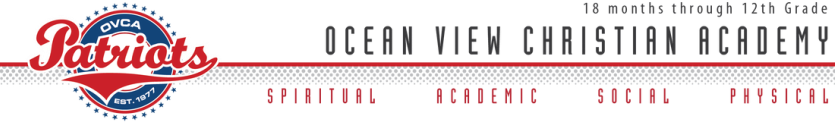 Reminders: Weekly Verse: Proverbs 2:2-5MONDAYTUESDAYWEDNESDAYTHURSDAYFRIDAYHomework:Mathp. 369, L103HistoryStudy for test over ch. 11. Do CCU 11, Sec. C & D all.ScienceRead pg. 227-231SpellingCopy List 21 words 1-25 -2x, words 26-35 - 1x with defin. Complete "Say It in a Sent"Other Notes:Homework:ScienceCCU 8 Sec. C - all. Do worksheet 18.SpellingCopy missed words on trial test 8xOther Notes:Trial spelling test 21History test 10 (Continent study 3, Geog. Fact 12, Chapter 11)Homework:Mathp.369, L105HistoryRead pp. 183-185. Do CCU 12, Sec A, #1-4, Sec. C, #1-5ScienceDo worksheet 19. Read Pg. 235-337LanguageWrite B, page 202Other Notes:Spelling test 21Homework:Mathp.370 , L106HistoryRead pg. 186-188SpellingCopy list 22 twice with definitionsOther Notes:Homework:Penmanship Pg. 38HistoryRead pg. 188-191ScienceCCU 8 section B #12-15 and E allLanguageLook over pg. 208-221Other Notes:Bible verse quizScience quiz (sec. 8.3-8.6)Math quizLogic worksheet dueReading vocab quiz Packet needs to be signed and returned on Monday. Please return only the tests and quizzes.STUDENT SPOTLIGHT!Maeghan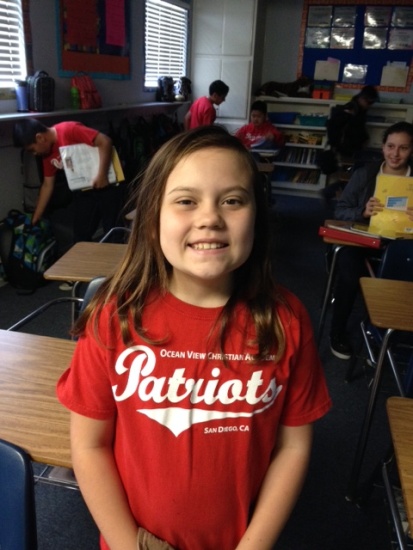 I love werewolves! I also have a big imagination because of my dad. My family is pretty weird and wild in my opinion, but of course I’m the craziest.